Занятие № 6Звук [Т]. Буква Т.Выучи чистоговорку.Четко проговори. Какой звук чаще всего слышится в этой чистоговорке?Ткач ткет ткани на банты Тане. Дай характеристику звуку [Т] по плану.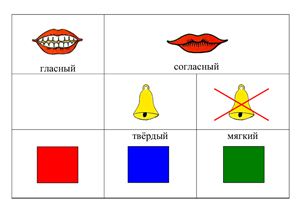 (согласный, глухой, твёрдый, но может быть и мягким. Произнеси звук[Т] мягко.Это буква Т. Это  согласная буква, так же как и  согласный звук [Т].Раскрась букву синим карандашом. 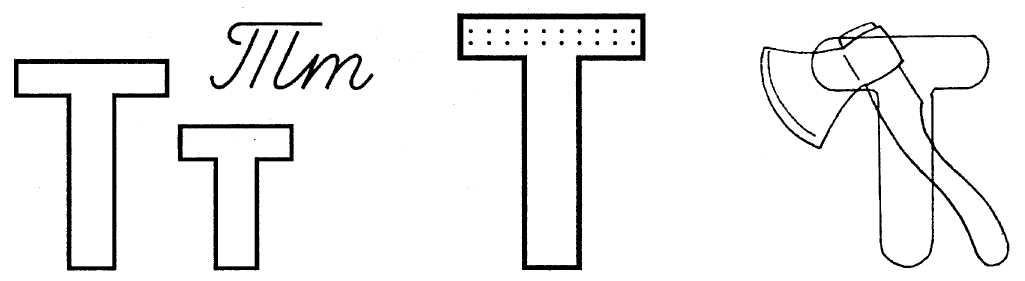 Обведи все буквы Т синим карандашом . Третью строчку пропиши самостоятельно.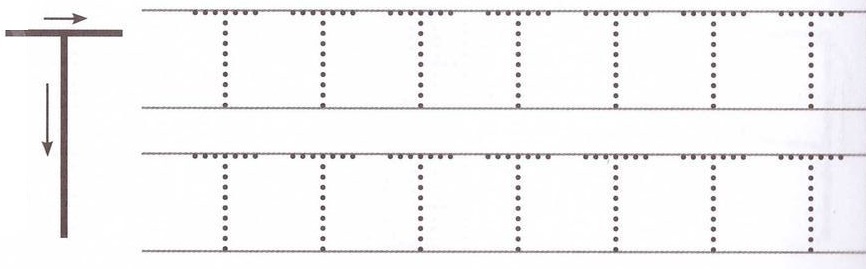 о. 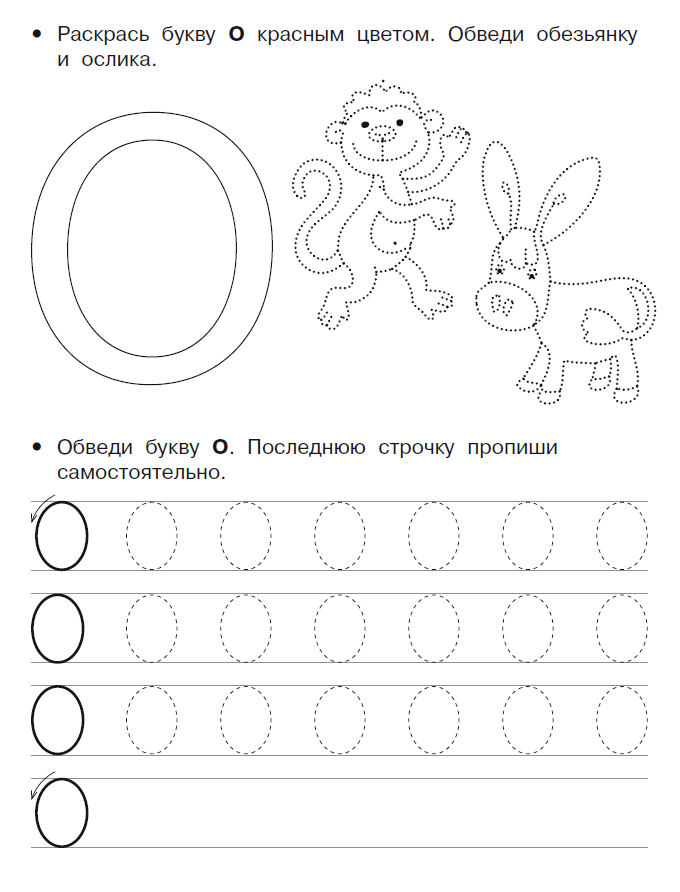 Рассмотри картинки, рядом  напиши букву  Т синимили зелёным цветом,в зависимости от того, какой звук: твёрдый или мягкий. В каких словах есть оба эти звука.( теремок, туфли, котята, петух, утюг, картофель, утята, тетради). 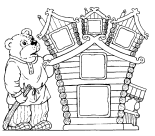 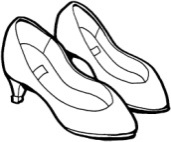 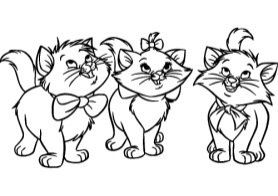 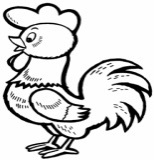 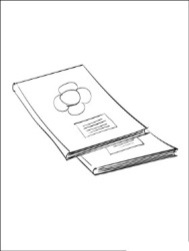 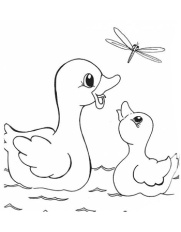 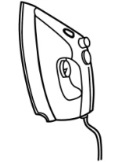 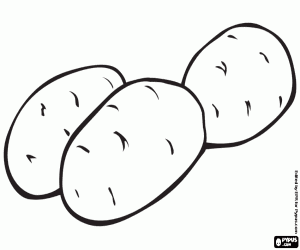 Прочитай слоговые таблицы.АТ-ТАУТ-ТУИТ-ТИОТ-ТО